Copyright ©Das Copyright des Ausbildungsprogramms/Syllabus in deutscher und französischer Sprache liegt beim Segelflugverband der Schweiz SFVS inkl. seiner dazugehörenden Dokumente wie Declaration, Sicherheitsrichtlinien, Flugzeugverzeichnis und Flight-Instructor Liste. Sämtliche Inhalte unterliegen u.a. auch aus Gründen der Konsistenz dem Urheberrecht des AeCS/SFVS und seiner eingeschriebenen Mitgliedern als Flugschule des SFVS. Das Kopieren und die Verwendung der Daten und Inhalten in jeglicher Form durch Dritte, insbesondere für Nichtmitglieder des SFVS und Dritte ist ausdrücklich verboten. Ebenso ist es ausdrücklich nicht gestattet, diese Dokumente einzeln oder als Ganzes oder Einträge daraus in Teilen für den Einsatz in anderen Publikationen, Portalen, Datenbanken oder Webseiten elektronisch oder grafisch zu kopieren oder zu verändern und zu verwerten. Die Bearbeitung in der Originaldatei ist nur der Flugschule gestattet, welche das Dokument vom AeCS/SFVS erhalten hat und dazu ausdrücklich und als Mitglied des SFVS oder lizenzierter Benützer berechtigt ist.Allf. Ausnahmen bedürfen der ausdrücklichen schriftlichen Zustimmung des Aero-Club der Schweiz und des Segelflugverbands der Schweiz. Durch die Nutzung dieses und seiner parallelen Dokumente anerkennt der auf der Titelseite aufgeführte Nutzer diese Copyrightbestimmungen vollumfänglich.(Stand Mai 2020)LoR 	Liste der RevisionenLoR	REV0 / 04.10.2020LoC	Liste der KapitelLoC	REV0 / 04.10.2020LoR	REV0 / 04.10.2020LoC	REV0 / 04.10.2020CoL	REV0 / 04.10.2020ToC	REV0 / 04.10.2020LoA	REV0 / 04.10.2020Part 1	REV0 / 04.10.20201.1	REV0 / 04.10.20201.2	REV0 / 04.10.20201.3	REV0 / 04.10.2020Part 2	REV0 / 04.10.20202.1	REV0 / 04.10.20202.2	REV0 / 04.10.20202.3	REV0 / 04.10.20202.4	REV0 / 04.10.20202.5	REV0 / 04.10.20202.6	REV0 / 04.10.20202.7	REV0 / 04.10.20202.8	REV0 / 04.10.2020Part 3	REV0 / 04.10.20203.1	REV0 / 04.10.2020Part 4	REV0 / 04.10.20204.1	REV0 / 04.10.20204.2	REV0 / 04.10.2020CoL	Compliance ListCoL	REV0 / 04.10.2020ToC	InhaltsverzeichnisToC	REV0 / 04.10.20201	Flugschüler	11.1	Archivierung	11.2	Nachweis der theoretischen Ausbildung	11.3	Nachweis der praktischen Ausbildung	12	Einführung	32.1	Ausbildungsprogramm	32.2	Ziel des Lehrgangs	32.2.1	Kursabschluss	32.3	Voraussetzungen	32.4	Zusammenfassung der minimalen Trainingsstunden	32.4.1	Fernunterricht	32.4.2	Anrechnung von praktischer und theoretischer Erfahrung	42.4.3	Erneuerung	42.5	Methodik für die Theorieausbildung	42.6	Methodik für die Flugausbildung	42.7	Lehrmittel	42.8	Zeitliche Einschränkungen	43	Theoretische Ausbildung	53.1	Theoriefächer und Zeitrahmen	54	Praktische Ausbildung	74.1	Flugübungen	71	Einweisung Schleppstart im Segelflugzeug	92	Einführung im Schleppen	113	Spezielle Verfahren und Notverfahren	134	Solo Schleppflüge	154.2	Zusammenfassung der Flugzeiten	17LoA	Liste der AbkürzungenLoA	REV0 / 04.10.2020Folgenden Abkürzungen werden in diesem Syllabus benützt:FlugschülerPart 1	REV0 / 04.10.2020Archivierung1.1	REV0 / 04.10.2020Persönliche DatenVoraussetzungen zur Ausbildung erfülltDokumente zu archivierenNachweis der theoretischen Ausbildung1.2	REV0 / 04.10.2020Nachweis der praktischen Ausbildung1.3	REV0 / 04.10.2020EinführungPart 2	REV0 / 04.10.2020Ausbildungsprogramm2.1	REV0 / 04.10.2020Dieses Ausbildungsprogramm für die Schleppberechtigung wurde durch den Segelflugverband der Schweiz (SFVS) erstellt und entspricht den Anforderungen von EASA Part-FCL und Part-SFCL.Dieses beschreibt die theoretischen und praktischen Ausbildungen, welche instruiert werden müssen. Zusätzlich dient dieses Dokument zur Erfassung des aktuellen Lernstandes des Schülers.Dieses Ausbildungsprogramm kann mit einem FI(S), FI(A) oder CRI(A) durchgeführt werden.Ziel des Lehrgangs2.2	REV0 / 04.10.2020Das Ziel dieser Ausbildung ist es, dem Schüler ein qualitativ hohes Niveau im Schleppen von Segelflugzeugen beizubringen.Der Kurs besteht aus zwei Elementen:Theorieausbildung; undpraktische Flugübungen.KursabschlussDer Ausbildungsabschluss muss von der Flugschule im Flugbuch bestätigt werden (siehe folgendes Beispiel) und das ausgefüllte Formular (BAZL Form 62.612) dem BAZL für den Lizenzeintrag geschickt werden.«Ausbildung Schlepp nach SFCL.205/FCL.805 gemäss Syllabus erfolgreich abgeschlossen auf TMG/Flugzeuge. Name DTO. Unterschrift HT/CFI.»«Erweiterung Schlepp auf Flugzeuge/TMG nach FCL.805(d) erfolgreich abgeschlossen. Unterschrift Fluglehrer.»Voraussetzungen2.3	REV0 / 04.10.2020Vor Beginn der Ausbildung muss der Schüler:eine SPL mit Rechten auf TMG besitzen.mindestens 30 Stunden als PIC und 60 Starts und Landungen nach dem Erwerb der Lizenz auf TMG für den Schlepp auf TMG bzw. auf Flugzeugen für den Schlepp auf Flugzeugen nachweisen.Zusammenfassung der minimalen Trainingsstunden2.4	REV0 / 04.10.2020Antragsteller für den Erwerb einer Berechtigung zum Schleppen von Segelflugzeugen müssen einen Ausbildungslehrgang bei einer ATO oder DTO abschließen. Der Lehrgang muss Folgendes umfassen:Theorieunterricht über Schleppbetrieb und -Verfahren,mindestens 10 Schulungsflüge, bei denen ein Segelflugzeug geschleppt wird, davon mindestens 5 Schulungsflüge mit Fluglehrer, und(ausser für Inhaber einer SPL mit Segelflugzeugrechten und Schleppstartberechtigung) 5 Angewöhnungsflüge auf einem von einem Flugzeug geschleppten Segelflugzeug.FernunterrichtNichtzutreffendAnrechnung von praktischer und theoretischer ErfahrungEine Schleppberechtigung auf TMG in der SPL kann in die Motorfluglizenz übertragen werden, und umgekehrt.Antragsteller um eine Schleppberechtigung auf TMG, die eine Schleppflugberechtigung auf Flugzeuge nach Part-FCL haben, müssen mindestens 3 Schulungsflüge mit Fluglehrer absolviert haben, die den gesamten Unterrichtsstoff für das Schleppen von Segelflugzeugen auf TMG umfassen.ErneuerungNichtzutreffend.Methodik für die Theorieausbildung2.5	REV0 / 04.10.2020Die Theorie-Ausbildung besteht aus dem Selbststudium, dem Klassenunterricht und aus zusätzlichen theoretischen Erklärungen während der praktischen Ausbildung (Longbriefings).Methodik für die Flugausbildung2.6	REV0 / 04.10.2020Die Flugausbildung besteht aus praktischen Flugübungen. Die Nummerierung der Ausbildungsschritte ist in erster Linie als Schulungsreferenz und als allgemeiner Leitfaden für die Reihenfolge der Ausbildung zu verwenden. Daher müssen die Übungen und Demonstrationen nicht zwingend in der angegebenen Reihenfolge durchgeführt werden. Die zu wählende Reihenfolge und deren Inhalt hängen von den nachstehend beschriebenen Einflussfaktoren ab:der Fortschritt und die Fähigkeiten des Schülers;die Wetterbedingungen, die den Flug beeinflussen; die verfügbare Zeit; Überlegungen zur didaktischen Gestaltung des Unterrichts;die lokalen Rahmenbedingungen; unddie Anwendbarkeit der Übungen auf das TMG.Lehrmittel2.7	REV0 / 04.10.2020Die folgenden Ausbildungs-Unterlagen dienen der theoretischen Ausbildung und umfassen sämtliche benötigten Inhalte des Ausbildungsprogramms:Ausbildungsunterlagen des SFVS (www.segelflug.ch) [SFVS]Basic aviation knowledge BAK (Aéroclub der Schweiz) [AeCS]Swiss VFR Manual (Skyguide), VFR Guide, SegelflugkarteAviation weather quick reference (MeteoSwiss)Aircraft flight manual (AFM)Meteorologie für Piloten, K.H. Hack [Hack]Segelfliegen, Methodik der Grundausbildung nach EASA, M. Hösli [Hösli]Nachtflugmanual, Franz Mösch [Mösch]Zeitliche Einschränkungen2.8	REV0 / 04.10.2020Nichtzutreffend.Theoretische AusbildungPart 3	REV0 / 04.10.2020Theoriefächer und Zeitrahmen3.1	REV0 / 04.10.2020Praktische AusbildungPart 4	REV0 / 04.10.2020Flugübungen4.1	REV0 / 04.10.20201	Einweisung Schleppstart im SegelflugzeugHinweisDiese Übung muss mit einem FI(S) durchgeführt werden. Sie muss nicht zwingend absolviert werden für SPL-Inhaber mit Segelflugzeugrechten und Schleppstartberechtigung.Theoretische Ausbildungselemente / LongbriefingsVerfahren für den Schleppstart im SegelflugzeugPraktische AusbildungselementeNormale Schleppstarts8 im SchleppExtreme Positionen im SchleppSinken im SchleppUnterlagenHösliAFM des SegelflugzeugesZieleIch kenne die Perspektive des Segelflugpiloten im SchleppPersönliches Ziel:ZieleGute PunktePunkte zu verbessernZiele für den nächsten FlugNotizen2	Einführung im SchleppenTheoretische Ausbildungselemente / LongbriefingsVorbereitung der SchleppseileKontrolle der SchleppeinrichtungStartverfahren, Signale beim StartSchleppablaufSchleppauftragSchleppgeschwindigkeitenVorschriften und technische KenntnisseEinflüsse über die StartstreckeSpezielle VerfahrenErfassen der SchleppzeitenMenschliche LeistungsvermögenLärmschutzverfahrenMotorenbedienung, Dauerleistung, ZylinderkopftemperaturPraktische AusbildungselementeNormale SchleppflügeSchleppstarts mit SeitenwindGängige SchlepproutenEinhalten der Fluglage bei SchulfigurenKurven min. 360° mit Querlagen von 30° und mehrVerfahren nach dem Ausklinken des Segelflugzeuges, Seileinzug, SeilabwurfSignale und Kommunikation während des SchleppsUnterlagenAFMVAC-KarteZieleIch kann die Schleppcheckliste selbständig in jeder Flugphase korrekt abarbeitenIch kann die Fluglage / Schleppgeschwindigkeit im sicheren, vorgegebenen Bereich einhaltenIch kann die 8 im Schlepp sauber fliegenIch kann die Situation des Segelflugzeuges im Schlepp jederzeit beurteilenPersönliches Ziel:ZieleGute PunktePunkte zu verbessernZiele für den nächsten FlugNotizen3	Spezielle Verfahren und NotverfahrenTheoretische Ausbildungselemente / LongbriefingsNotverfahrenSinken im SchleppExtreme Schleppfluglagen (Kastenflug)Kappen des SeilsPraktische AusbildungselementeSimulation von Vorfällen ohne SegelflugzeugStartabbruchLeistungsverlust beim Start und in der LuftLandung mit SegelflugzeugVerhalten wenn das Segelflugzeug zu hoch steigtSeilrissübung vom SegelflugzeugLandung mit ausgezogenem SchleppseilExtreme Positionen vom SegelflugzeugSinken im SchleppUnterlagenAFMZieleIch kenne die Regeln eines StartabbruchsIch kann beurteilen, wann das Seil im Flug gekappt werden mussIch kann mit einem ausgezogenen oder nicht geklinkten Seil den Gegebenheiten angepasst eine sichere Landung durchführenIch kann gegebenenfalls eine Notlandung bei Leistungsausfall in jeder Flugphase planenPersönliches Ziel:ZieleGute PunktePunkte zu verbessernZiele für den nächsten FlugNotizen4	Solo SchleppflügeTheoretische Ausbildungselemente / LongbriefingsNormalverfahrenNotverfahrenPraktische AusbildungselementeSchleppflüge allein an BordUnterlagenAFMVAC-KarteZieleIch kann Schleppflüge sicher durchführenIch integriere mich korrekt im Schlepp-Betrieb des FlugplatzesIch kenne die vorgegebene Administration zur Erfassung der SchleppflügePersönliches Ziel:ZieleGute PunktePunkte zu verbessernZiele für den nächsten FlugNotizenZusammenfassung der Flugzeiten4.2	REV0 / 04.10.2020Siehe Kapitel 1.3.DatumAusgabeRevision (REV)Änderungen04.10.202010Erste AusgabeReferenceChapterSFCL.205; FCL.805Chapter 2AbkürzungAbkürzungDefinitionDefinition(A)(A)AeroplaneAeroplaneABBABBAbbreviationsAbbreviationsADADAdministrationAdministrationADFADFAutomatic Direction FindingAutomatic Direction FindingAFMAFMAircraft Flight ManualAircraft Flight ManualAGLAGLAbove Ground LevelAbove Ground LevelATCATCAir Traffic ControlAir Traffic ControlATOATOApproved Training OrganisationApproved Training OrganisationATPLAirline Transport pilot LicenceAirline Transport pilot LicenceBAKBAKBasic Aviation KnowledgeBasic Aviation KnowledgeBFCLBalloon Flight Crew LicensingBalloon Flight Crew LicensingBPLBalloon Pilot LicenceBalloon Pilot LicenceCDICDICourse Deviation IndicatorCourse Deviation IndicatorCFICFIChief Flight InstructorChief Flight InstructorCGCGCentre of GravityCentre of GravityCoLCoLCompliance ListCompliance ListCPCPCover PageCover PageCPLCommercial Pilot LicenceCommercial Pilot LicenceCTRCTRControl zoneControl zoneDABSDABSDaily Airspace Bulletin SwitzerlandDaily Airspace Bulletin SwitzerlandDFDFDirection FinderDirection FinderDMEDMEDistance Measuring EquipmentDistance Measuring EquipmentDTODTODeclared Training OrganisationDeclared Training OrganisationEASAEASAEuropean Aviation Safety AgencyEuropean Aviation Safety AgencyETAETAEstimated Time of ArrivalEstimated Time of Arrivaletc.etc.etceteraetceteraEUEuropean UnionEuropean UnionFCLFCLFlight Crew LicensingFlight Crew LicensingFOCAFOCAFederal Office of Civil AviationFederal Office of Civil AviationftftfeetfeetGGGravity accelerationGravity accelerationGNSSGNSSGlobal Navigation Satellite SystemGlobal Navigation Satellite SystemHTHTHead of TrainingHead of TrainingIASIASIndicated Air SpeedIndicated Air SpeedICAOICAOInternational Civil Aviation OrganisationInternational Civil Aviation OrganisationkmkmkilometrekilometreLAPLLAPLLight Aircraft Pilot LicenceLight Aircraft Pilot LicenceLoALoALog of AbbreviationsLog of AbbreviationsLoCLoCList of Effective ChaptersList of Effective ChaptersLoRLoRLog of RevisionsLog of RevisionsNAVNAVNavigationNavigationNDBNDBNon-Directional BeaconNon-Directional BeaconNMNMNautical MileNautical MileNoNumberNumberNOTAMNOTAMNotice To AirmenNotice To AirmenOBSOBSOmni Bearing SelectorOmni Bearing SelectorOFPOFPOperational Flight PlanOperational Flight PlanORAORAOrganisation Requirements for AircrewOrganisation Requirements for AircrewPAPIPAPIPrecision Approach Path IndicatorPrecision Approach Path IndicatorPICPICPilot In CommandPilot In CommandPOHPOHPilot’s Operating HandbookPilot’s Operating HandbookPPAAPPAAPower / Performance / Analyse / ActionPower / Performance / Analyse / ActionPPLPrivate Pilot LicencePrivate Pilot LicenceQDMQDMMagnetic bearing to a stationMagnetic bearing to a stationR/TRadiotelephonyRadiotelephonyREVREVRevisionRevisionROCROCRate of climbRate of climbRPMRPMRevolution Per MinuteRevolution Per MinuteSFCLSailplane Flight Crew LicensingSailplane Flight Crew LicensingSPLSPLSailplane Pilot LicenceSailplane Pilot LicenceTMTMTraining ManualTraining ManualTMATMATerminal areaTerminal areaTMGTMGTouring Motor GliderTouring Motor GliderToCToCTable of ContentTable of ContentTOCTOCTop Of ClimbTop Of ClimbTODTODTop Of DescendTop Of DescendVACVACVisual Approach ChartVisual Approach ChartVASIVASIVisual Approach Slope IndicatorVisual Approach Slope IndicatorVClimbVClimbClimb speedClimb speedVDFVDFVHF Direction FindingVHF Direction FindingVFRVFRVisual Flight RulesVisual Flight RulesVHFVHFVery High FrequencyVery High FrequencyVORVORVHF Omnidirectional RangeVHF Omnidirectional RangeVXVXBest angle of climb speedBest angle of climb speedVYVYBest rate of climb speedBest rate of climb speedName:Vorname:Lizenz-Nr.:Unterschrift:Unterschrift HT / CFI:Datum: «Kapitel 1» dieses Ausbildungsprogramms Flugbuchseite mit Schlepp-Eintrag Kopie des Schlepp-Flug Formular (BAZL 62.612)Unterschrift HT / CFI:Datum:Name Theorie-Instruktor:Datum:Unterschrift:Schleppflüge
DUALSchleppflüge SOLODatumUnterschrift FI(S) / FI(A)1Einweisung Schleppstart im Segelflugzeug2Einführung im Schleppen3Spezielle Verfahren und Notverfahren4Solo SchleppflügeTotals:(5)Totals:(10)(10)Vorschriften über SchleppflügeSchleppberechtigungenVortrittsregelnMinimale FlughöhenAFM SupplementMTOWStartstrecken, meteorologische Einflüsse, Einflüsse des PistenzustandesBetriebsgrenzenPassagiere im SchleppbetriebAusrüstung für das SchleppenSchleppseileSollbruchstellenKlinkeSeileinzugsvorrichtungenNotseilabwurfeinrichtungSchlepptechniken und -VerfahrenSignale und KommunikationsverfahrenStart (normal und mit Seitenwind)Schleppverfahren während des FlugesSinken im SchleppAusklinkverfahren für das SegelflugzeugSeilabwurfverfahrenLandung mit Schleppseil (falls zutreffend)Notverfahren während des Schleppvorgangs, einschliesslich GerätefehlfunktionenSicherheitsverfahrenFlugleistungen des betreffenden Luftfahrzeugtyps beim Schleppen von SegelflugzeugenLuftraumbeobachtung und KollisionsvermeidungLeistungsdaten von Segelflugzeugengeeignete GeschwindigkeitenÜberzieheigenschaften in KurvenAuswirkungen von Wirbelschleppen und Fallwind (downwash) auf die Leistung, die Flugeigenschaften und die Überziehgeschwindigkeit des geschleppten SegelflugzeugsAuswirkungen der Propellerwirbeln in der Anfangsphase des Startlaufs bei SeitenwindMenschliches LeistungsvermögenRasche HöhenwechselErmüdungErnährungBekleidungBriefingFlugzeit DUALFlugzeit SOLOAnzahl SchleppstartsDebriefingAusrüstung0:300:30-50:15Segelflugzeug Erreicht Teilweise erreicht Nicht erreichtBriefingFlugzeit DUALFlugzeit SOLOAnzahl
SchleppflügeDebriefingAusrüstung0:300:20-4-100:15TMG / Flugzeug Erreicht Teilweise erreicht Nicht erreichtBriefingFlugzeit DUALFlugzeit SOLOAnzahl
SchleppflügeDebriefingAusrüstung0:300:30-1-20:15TMG / Flugzeug Erreicht Teilweise erreicht Nicht erreichtBriefingFlugzeit DUALFlugzeit SOLOAnzahl
SchleppflügeDebriefingAusrüstung0:30-0:101-50:15TMG / Flugzeug Erreicht Teilweise erreicht Nicht erreicht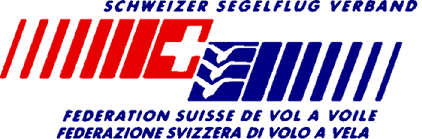 